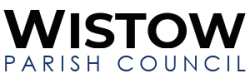 You are hereby summoned to attend the Wistow Parish Council Meeting which has been arranged to be held at The Methodist Church on Tuesday 14th November 2023 at 19.00pmYou are hereby summoned to attend the Wistow Parish Council Meeting which has been arranged to be held at The Methodist Church on Tuesday 14th November 2023 at 19.00pmYou are hereby summoned to attend the Wistow Parish Council Meeting which has been arranged to be held at The Methodist Church on Tuesday 14th November 2023 at 19.00pmYou are hereby summoned to attend the Wistow Parish Council Meeting which has been arranged to be held at The Methodist Church on Tuesday 14th November 2023 at 19.00pmYou are hereby summoned to attend the Wistow Parish Council Meeting which has been arranged to be held at The Methodist Church on Tuesday 14th November 2023 at 19.00pmCouncillor Invited Attendees:  D Tyler (Chair), R Harrison, C Richardson, A Kendal, R Poskitt. M HewanIn attendance: M Horton (Clerk), Councillor Invited Attendees:  D Tyler (Chair), R Harrison, C Richardson, A Kendal, R Poskitt. M HewanIn attendance: M Horton (Clerk), Councillor Invited Attendees:  D Tyler (Chair), R Harrison, C Richardson, A Kendal, R Poskitt. M HewanIn attendance: M Horton (Clerk), Councillor Invited Attendees:  D Tyler (Chair), R Harrison, C Richardson, A Kendal, R Poskitt. M HewanIn attendance: M Horton (Clerk), Councillor Invited Attendees:  D Tyler (Chair), R Harrison, C Richardson, A Kendal, R Poskitt. M HewanIn attendance: M Horton (Clerk), Agenda Agenda Agenda Agenda Agenda ItemLeadEncPCC01/1123Welcome and Apologies: Chairs comments, welcome and apologies for absence and consideration of consent of absence.CHAIRPCC02/1123Confidentiality & declaration of interests.Reminder to councillors of requirement for confidentiality, determine any confidential items and request any declarations of interest. CHAIR / CLERKPCC03/1123Minutes of the last meeting: Ratification of the minutes from the PCC meeting held on 10th October 2023.  Minutes have been circulated.Matters Arising:All matters addressed in action sheet.CHAIRAttachedPCC04/1123Councillor Recruitment  - Updates on advertisement and recruitment of councillors – closing date 30th November 2023.CLERKPCC05/1123Members of Public Issues Nicola Topp- Bush and Tree Cutting Hannah Roberts – Bin on Field Lane – Just need to agree cost.PCC06/1123Planning Review of planning applications : Velux Windows – Garth Close as per email.Rose Cottage – Letter circulated.All Planning applications previously circulatedPCC07/1123PoliciesThe following polices had been circulated to councillors for approval:Risk Management Online Banking CHAIRPCC08/1123Ongoing Items Updates from clerk / councillors of the action list in appendix 1.Fencing around pond area – New Quote ALLAppendix 1 attached PCC09/1123Working Groups:Receive updates from working groups and consider actions:Finance (DT/RH) Electricity TariffPrecept 23/24VAT Reimbursement 22/23Policies and Procedures (RH/CR)Website (AK/EP)Playground and Playfield (AK/RH/EP)Cemetery (DT/RP)Payment reconciliation circulated with agenda.PCC10/1123Private SessionIn accordance with the provisions of the Public Bodies (Admission to Meetings) Act 1960, the Public and Press will be excluded from the meeting for the discussion of the following exempt business:Date of next meeting12th December 2023 7pm9th January 2023 7pm.Apologies to M Horton – Clerk to Councillors: clerk@wistowparishcouncil.gov.uk Apologies to M Horton – Clerk to Councillors: clerk@wistowparishcouncil.gov.uk Apologies to M Horton – Clerk to Councillors: clerk@wistowparishcouncil.gov.uk Apologies to M Horton – Clerk to Councillors: clerk@wistowparishcouncil.gov.uk Apologies to M Horton – Clerk to Councillors: clerk@wistowparishcouncil.gov.uk 